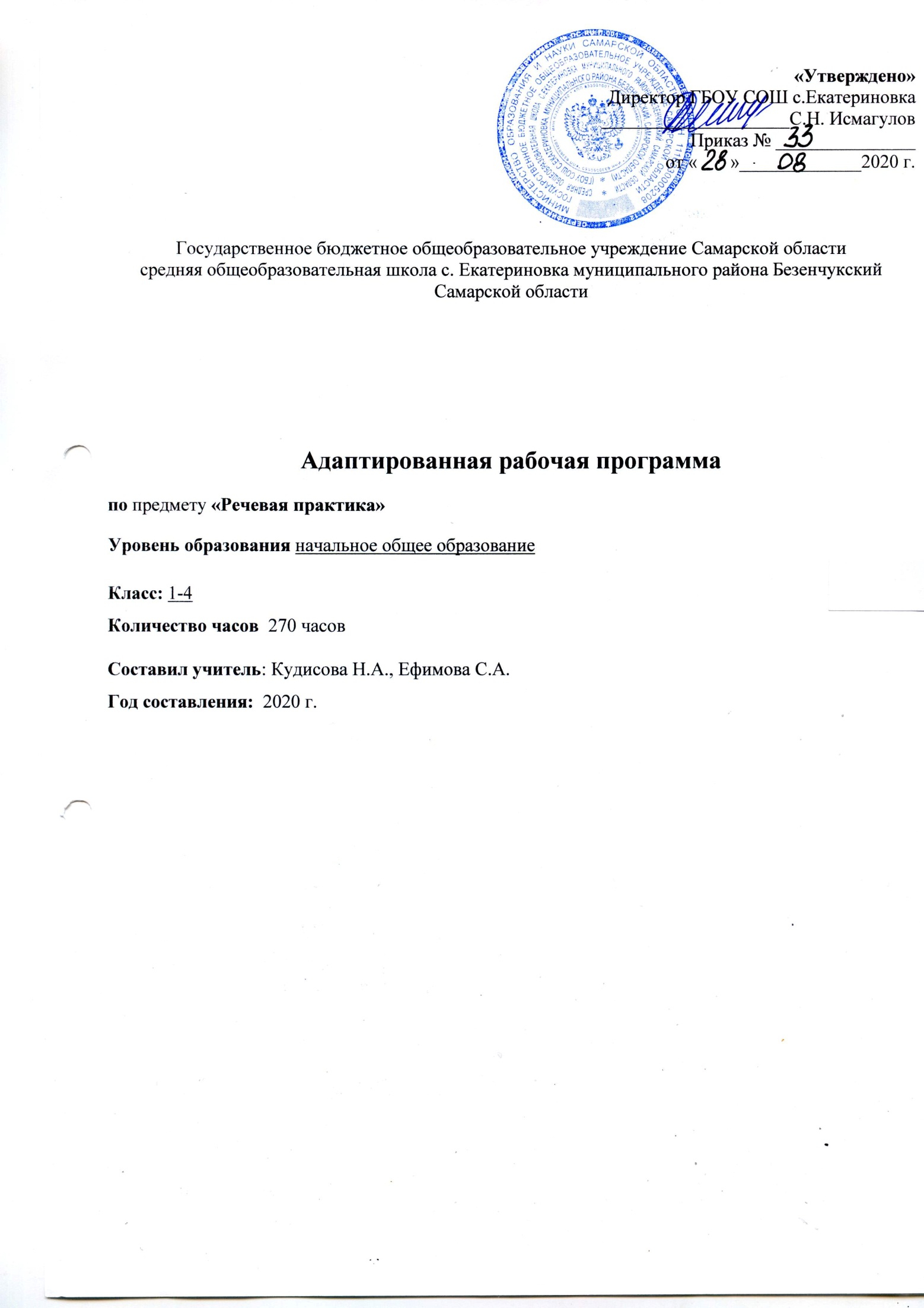 Адаптированная рабочая программа по учебному предмету «Речевая практика» разработана на основе:АООП НОО ГБОУ СОШ с.Екатериновка м.р. Безенчукский Самарской области.Программы специальных (коррекционных) общеобразовательных учреждений для 1-4 классов под редакцией В.В .Воронковой (М.: Просвещение, 2016г).  В рамках реализации федерального государственного образовательного стандарта начального  общего образования изучение учебного предмета «Речевая практика»1.Личностные и предметные  результаты освоения учебного предмета «Речевая практика»1 классПредметные результаты обученияДостаточный уровень:— выполнять задания по словесной инструкции;— называть предметы и действия, соотносить их с соответствующими картинками;— внятно выражать просьбы, употреблять вежливые слова;— соблюдать правила речевого этикета при встрече и прощании;— уметь сообщить свои имя и фамилию, имена и отчества учителей, воспитателей, имена ближайших родственников, адрес дома;— уметь рассказать, как можно дойти или доехать до школы;—  слушать  небольшую  сказку  или  рассказ,  отвечать  на  вопросы,опираясь на наглядные средства.Минимальный уровень:— выполнять элементарные задания по словесной инструкции учителя;—   называть   предметы   и   соотносить   их   с   соответствующимикартинками;— употреблять вежливые слова при обращении к другим людям;— правильно здороваться при встрече и прощаться при расставании;— знать имя и фамилию, имя и отчество учителя, воспитателя, имена ближайших родственников и товарищей по классу;— слушать небольшую сказку или рассказ, соотносить картинки с их содержанием.Личностные результаты обучения— самостоятельное перемещение доступными маршрутами в школьном здании (в туалет, в столовую, в кабинеты специалистов, педагогов дополнительного образования и т. д.);— владение навыками коммуникации и принятыми нормами социального взаимодействия (в рамках предметных результатов 1-го года обучения — умение доброжелательно вести себя в диалоге, отвечать на вопросы собеседника и т. д. в соответствии с предусмотренными предметными результатами);— проявление интереса к осмыслению социального окружения, своего места в нём, практическое понимание своих социальных ролей (сын (дочь) воспитанник, ученик, одноклассник и т. д.), отражение в повседневном общении  принятия  соответствующих возрасту ценностей и социальных ролей;— положительное отношение к сотрудничеству со взрослыми и сверстниками в ситуациях общения, предусмотренных программой, и повседневном школьном общении;— проявление доброжелательности, эмоционально-нравственной отзывчивости и взаимопомощи, проявление сопереживания чувствам других людей с использованием полученных на уроках знаний и умений (интонационных, жестово-мимических), использование этикетных речевых оборотов в повседневной жизни;  — положительное отношение к  безопасному, здоровому образу жизни, проявление интереса к творческому труду, бережное отношение к материальным ценностям, результатам своего труда и труда окружающих.     Планируемые результаты освоения учебного предмета во 2 классеПредметные результаты обученияДостаточный уровень:—выполнять различные задания по словесной инструкции учителя, понимать речь, записанную на аудионосителе;— использовать громкую и шёпотную речь, менять темп и тон речи по указанию учителя и в зависимости от ситуации;—участвовать в ролевых играх, внимательно слушать собеседника, задавать вопросы и спрашивать ответы у товарищей;—правильно выражать свои просьбы, употребляя вежливые слова;— уметь здороваться и прощаться, используя соответствующие выражения;—знать  адрес  дома,  имена  и  отчества  учителей  и  воспитателей, директора и завуча школы, ближайших родственников;— слушать сказку, рассказ, пересказывать содержание, опираясь на картинно-символический план.Минимальный уровень:—выполнять задания по словесной инструкции, данной учителем;—называть предметы и действия, соотносить их с картинками;—правильно выражать свои просьбы, используя вежливые слова;             — адекватно пользоваться правилами этикета при встрече и прощании;—знать свои имя и фамилию, адрес дома;— участвовать в ролевых играх (пассивно или с ограниченными речевыми средствами);— слушать сказку или рассказ и уметь отвечать на вопросы с опорой на иллюстративный материал.Личностные результаты обучения— зарождение представлений о праздниках — личных и государственных, связанных с историей страны;— практическое осмысление и принятие различных социальных ролей (ученик, сын (дочь), воспитанник, одноклассник и др.);— принятие соответствующих возрасту ценностей и социальных ролей через знакомство с нормами этикета и правилами культурного поведения;— овладение навыками коммуникации и принятыми нормами социального взаимодействия (в рамках предметных результатов 2-го года обучения);— овладение социально-бытовыми навыками, используемыми в повседневной жизни (в рамках предметных результатов 2-го года обучения).                  Планируемые результаты освоения учебного предмета в 3 классеЛичностные результаты обучения - владение навыками коммуникации и принятыми нормами социального взаимодействия (умение доброжелательно вести себя в диалоге, отвечать на вопросы собеседника и т.д.); - проявление интереса к осмыслению социального окружения, своего места в нем, практическое понимание своих социальных ролей; - положительное отношение к сотрудничеству с взрослыми и сверстниками в ситуациях общения, предусмотренных программой, и повседневном школьном общении; - проявление доброжелательности, эмоционально-нравственной отзывчивости и взаимопомощи, проявление сопереживания к чувствам других людей с использованием полученных на уроках знаний; - положительное отношение к  безопасному, здоровому образу жизни, проявление интереса к творческому труду, бережное отношение к материальным ценностям, результатам своего труда и труда окружающих.Предметные результаты обученияДостаточный уровень:- выполнять различные задания по словесной инструкции учителя;- использовать громкую и шепотную речь, менять темп и тон речи по указанию учителя;- участвовать в ролевых играх, внимательно слушать собеседника, задавать вопросы и отвечать;- правильно выражать свои просьбы, употребляя вежливые слова;- здороваться и прощаться, используя соответствующие выражения;- называть домашний адрес, имена и отчества учителей и воспитателей, ближайших родственников;- пересказывать содержание, опираясь на картинно-символический план.- уметь воспроизводить составленные рассказы с опорой на картинно-символический план;Минимальный уровень:- выполнять задания по словесной инструкции, данной учителем;- называть предметы и действия, соотносить их с картинками;- правильно выражать свои просьбы, используя вежливые слова;- адекватно пользоваться правилами этикета при встрече и прощании;- называть свое имя и фамилию, имена и отчества учителей и воспитателей, ближайших родственников;- участвовать в ролевых играх в соответствии с речевыми возможностями.- Слушать сказку или рассказ, уметь отвечать на вопросы с опорой на иллюстративный материал;- участвовать в беседе;- выразительно произносить чистоговорки, короткие стихотворения по образцу учителя.Планируемые результаты освоения учебного предмета в 4 классеПредметные результаты обученияДостаточный уровень:— понимать содержание сказок и рассказов, прочитанных артистами в аудиозаписи, уметь отвечать на вопросы по содержанию услышанного;             —понимать содержание детских радио- и телевизионных передач, уметь отвечать на   вопросы по содержанию услышанного;— уметь выбирать правильные средства интонации, ориентируясь на образец   учителя и анализ речевой ситуации;—участвовать в диалогах по темам речевых ситуаций;—правильно   выражать   свои   просьбы,   уметь   здороваться, прощаться, просить прощения и извиняться, используя соответствующие выражения;— принимать участие в коллективном составлении рассказа, сказки по темам  речевых ситуаций;— уметь воспроизводить составленные рассказы с опорой на картинно-  символический план.Минимальный уровень:—выполнять задания по словесной инструкции учителя, детей;— выражать свои просьбы, используя вежливые слова, адекватно пользоваться правилами этикета при встрече и расставании с детьми и взрослыми;— знать свои имя и фамилию, адрес дома, объяснять, как можно доехать или дойти до школы (по вопросам учителя);— участвовать в ролевых играх в соответствии с речевыми возможностями;— слушать сказку или рассказ, уметь отвечать на вопросы с опорой на иллюстративный материал;— выразительно произносить чистоговорки, короткие стихотворения по образцу учителя;—участвовать в беседе;— слушать сказку или рассказ, пересказывать содержание, опираясь на картинно-символический план.Личностные результаты обучения— расширение представлений о праздниках — личных и государственных, связанных с историей страны;—закрепление  представлений  о  различных  социальных  ролях  — собственных и окружающих людей;— укрепление соответствующих возрасту ценностей и социальных ролей через расширение представлений о нормах этикета и правилах культурного поведения;— закрепление навыков коммуникации и умений использовать принятые нормы социального взаимодействия (в рамках предметных результатов начального обучения);— закрепление социально-бытовых навыков, используемых в повседневной жизни (в рамках предметных результатов начального обучения).2. СОДЕРЖАНИЕ УЧЕБНОГО КУРСА «РЕЧЕВАЯ ПРАКТИКА» В 1-4 КЛАССАХ1 классАудирование и понимание речиВыполнение двухчленных инструкций по заданию учителя: «Сядь за парту и достань книгу», «Возьми тетради на столе и раздай их», «Возьми вазу и поставь в неё цветы» и т. д.Слушание, запоминание и отчётливое воспроизведение ряда слоговых комплексов (2—3 слога), близких по звучанию и данных в рифмованной форме: «Жа-жа-жа — есть иголки у ежа»; «Ша-ша-ша — мама моет малыша»; «Тра-тра-тра — мы проспали до утра»; «Тру-тру-тру — со скамейки пыль сотру».Выбор из двух близких по содержанию картинок той, которая соответствует услышанному предложению: Шура вытирал пыль — Шура вытирала пыль; Лена поднималась на горку — Лена спускалась с горки.Слушание сказок и рассказов в устном изложении учителя, выбор обучающимися картинок по мере изложения текста.Дикция и выразительность речиИгры и упражнения на подвижность и чёткость движений органов артикуляционного аппарата. Заучивание чистоговорок с голоса учителя, отчётливое и выразительное их произнесение.Упражнения на развитие речевого дыхания. Пение слоговых цепочек на знакомые мотивы детских песен. Перечисление предметов (2—3) на одном выдохе с указанием на эти предметы. Произнесение небольших стихотворений в сопровождении движений.Различение громкой и тихой речи в игре, в специально созданной учителем ситуации. Выбор и использование правильной силы голоса в индивидуальных и хоровых упражнениях.Быстрое и медленное произнесение ряда звуков, слогов и слов. Упражнения в изменении темпа речи в соответствии с заданной ситуацией.Разучивание детских стихотворений, мини-диалогов с последующим их воспроизведением в ролевых играх.Вопросительная и восклицательная интонация в стихотворениях, разучиваемых с голоса учителя (по подражанию). Практическое использование вопросительной и восклицательной интонации в речевых ситуациях (самостоятельно или с помощью учителя).Выражение лица: весёлое, сердитое, грустное, удивлённое. Соотнесение соответствующего выражения лица с символическим рисунком. Мимическая реакция на речь учителя, детей, в ситуациях с заданным содержанием.Базовые формулы речевого общенияОбращение, привлечение внимания. «Ты» и «Вы», обращение по имени и отчеству, фамилии, обращение к знакомым взрослым и ровесникам. Ласковые обращения. Грубые и негрубые обращения. Бытовые (неофициальные) обращения к сверстникам, в семье. Именные, бытовые, ласковые обращения. Функциональные обращения (к продавцу, сотруднику полиции и др.). Специфика половозрастных обращений (дедушка, бабушка, тётенька, девушка, мужчина и др.).Знакомство, представление, приветствие. Приветствие и прощание. Употребление различных формул приветствия и прощания в зависимости от адресата (взрослый или сверстник). Формулы «Здравствуй», «Здравствуйте», «До свидания». Развёртывание формул с помощью обращения по имени и отчеству. Жесты приветствия и прощания. Этикетные правила приветствия: замедлить шаг или остановиться, посмотреть в глаза человеку.Приглашение, предложение. Правила поведения в гостях. Поздравление, пожелание. Пожелания близким и малознакомым людям, сверстникам и старшим. Различия пожеланий в связи с разными праздниками. Формулы «Желаю тебе…», «Желаю Вам…», «Я хочу пожелать…». Неречевые средства: улыбка, взгляд, доброжелательность тона.Благодарность. Формулы «Спасибо», «Большое спасибо», «Пожалуйста». Благодарность за поздравления и подарки («Спасибо, … (имя)»), благодарность как ответная реакция на выполнение просьбы. Мотивировка благодарности. Формулы «Очень приятно», «Я очень рада» и др. как мотивировка благодарности. Ответные реплики на поздравление, пожелание («Спасибо за поздравление», «Я тоже поздравляю тебя (Вас)». «Спасибо, и тебя (Вас) поздравляю»).Замечание, извинение. Формулы «Извините, пожалуйста» с обращением и  без него. Правильная реакция на замечания. Мотивировка извинения («Я нечаянно», «Я не хотел» и др.). Использование форм обращения при извинении. Извинение перед старшим, ровесником. Обращение и мотивировка при извинении.Темы речевых ситуаций«Я дома»: «Готовимся к празднику», «Новогодние чудеса», «Надо, надо умываться…», «Помощники», «Спокойной ночи!», «Доброе утро!», «Весенние праздники». «Я и мои товарищи»: «Знакомство во дворе», «Теремок», «В магазине игрушек», «Заячья избушка», «Петушок и бобовое зёрнышко».«Я за порогом дома»: «Давайте познакомимся!», «Знакомство в гостях», «Покупка школьных принадлежностей», «Зимняя прогулка», «День Победы».2 классАудирование и понимание речиСлушание, запоминание и отчётливое произнесение ряда слоговых комплексов и слов (3 слога, 2—3 слова).Слушание и повторение слов, близких по звучанию: букет—пакет, удочка—уточка, гладит—глядит и др. (С опорой на наглядные средства.)Выполнение действий по инструкции с противопоставляемыми предлогами: в—на, у—за, над—под, с—на, к—от и др. Например: «Положи книгу на парту», «Положи книгу в парту», «Встань у парты», «Зайди за парту», «Подержи руку над партой, а теперь — под партой» и т. д.Выполнение движений или заданий по словесной двухчленной инструкции учителя с последующим речевым отчётом о действии («Что ты делал?»).Прослушивание заданий в аудиозаписи. Выполнение каждого задания. Например: «Наташа, подойди к доске и напиши своё имя», «Миша, выйди к доске и допиши её фамилию», «Лена, иди к доске и на следующей строчке запиши свои имя и фамилию» и т. д.Упражнения в различении и соотнесении с ситуационными картинками предложений, содержащих слова-родственники или слова, обозначающие функционально сходные предметы: Миша сделал маленькую табуретку — Коля сделал маленькую скамейку; Дети слепили во дворе снеговичка — Дети вылепили во дворе снегурочку.Дикция и выразительность речиУпражнения на подвижность органов речевого аппарата (игровые приёмы). Заучивание чистоговорок, четверостиший с голоса учителя, отчётливое и выразительное их произнесение.Дыхательные упражнения: посчитаем Егорок на горке. Сначала двух Егорок на одном выдохе, потом трёх и т. д. (Как на горке, на пригорке стоят тридцать три Егорки. Раз — Егорка, два — Егорка, три — Егорка…)Пение слогов и слов на знакомые мотивы детских песен.Громкая, тихая и шёпотная речь. Индивидуальные и хоровые упражнения с использованием силы голоса в различных речевых ситуациях.Быстрая и медленная речь. Упражнения в использовании нормального темпа речи.Помощники устной речи: мимика и жесты в тренировочных упражнениях в связи с речевой ситуацией, являющейся темой урока. Выражения лица: весёлое, грустное, удивлённое, сердитое.Практическое использование в речевых ситуациях соответствующего тона голоса: приветливого, вежливого, грубого, испуганного, сердитого.Базовые формулы речевого общения (представлены с нарастанием к материалу, изучавшемуся в 1 классе)Обращение, привлечение внимания. «Ты» и «Вы», обращение по имениотчеству, фамилии, обращение к знакомым взрослым и ровесникам. Грубое обращение, нежелательное обращение (по фамилии). Ласковые обращения.Грубые и негрубые обращения. Бытовые (неофициальные) обращения к сверстникам, в семье. Именные, бытовые, ласковые обращения. Функциональные обращения (к продавцу, сотруднику полиции и др.). Специфика половозрастных обращений (дедушка, бабушка, тётенька, девушка, мужчина и др.). Вступление в речевой контакт с незнакомым человеком без обращения («Скажите, пожалуйста…»)Знакомство, представление, приветствие. Формулы «Давай познакомимся», «Меня зовут…», «Меня зовут…, а тебя?». Формулы «Это…», «Познакомься, пожалуйста, это…». Ответные реплики на приглашение познакомиться («Очень приятно!», «Рад познакомиться!»).Приветствие и прощание. Употребление различных формул приветствия и прощания в зависимости от адресата (взрослый или сверстник). Формулы «Здравствуй», «Здравствуйте», «До свидания».Формулы «Доброе утро», «Добрый день», «Добрый вечер», «Спокойной ночи». Неофициальные разговорные формулы: «Привет», «Салют», «Счастливо», «Пока». Грубые (фамильярные) формулы: «Здорόво», «Бывай», «Чао» и др. (в зависимости от условий школы).Поздравление, пожелание. Формулы «Поздравляю с…», «Поздравляю с праздником…» и их развёртывание с помощью обращения по имени и отчеству.Телефонный разговор. Формулы обращения, привлечения внимания в телефонном разговоре. Значение сигналов телефонной связи (гудки, обращения автоответчика мобильной связи). Выражение просьбы позвать к телефону.Просьба, совет. Обращение с просьбой к учителю, соседу по парте на уроке или перемене. Обращение с просьбой к незнакомому человеку. Обращение с просьбой к сверстнику, близким людям.Благодарность. Формулы «Спасибо», «Большое спасибо», «Пожалуйста». Благодарность за поздравления и подарки («Спасибо, … (имя)»), благодарность как ответная реакция на выполнение просьбы. Мотивировка благодарности. Формулы «Очень приятно», «Я очень рада» и др. как мотивировка благодарности. Ответные реплики на поздравление, пожелание («Спасибо за поздравление», «Я тоже поздравляю тебя (Вас)», «Спасибо, и тебя (Вас) поздравляю»).Замечание, извинение. Формула «Извините, пожалуйста» с обращениембез него. Правильная реакция на замечания. Мотивировка извинения («Я нечаянно», «Я не хотел» и др.). Использование форм обращения при извинении. Извинение перед старшим, ровесником. Обращение и мотивировка при извинении.Сочувствие, утешение. Сочувствие заболевшему сверстнику, взрослому. Слова поддержки, утешения.Темы речевых ситуаций«Я дома»: «Алло! Алло!», «С Днём рождения!».«Я и мои товарищи»: «Истории о лете», «Три поросёнка», «Новогодняя сказка», «Красная Шапочка», «Я поздравляю тебя!», «Вспоминаем любимые сказки», «Скоро лето». «Я за порогом дома»: «Добро пожаловать!», «Расскажи мне о школе», «Новогодний карнавал», «Дежурство», «Пошли в столовую!», «Я записался в кружок», «Поклонимся памяти героев». Я в мире природы»: «У меня есть щенок!».3 классАудирование и понимание речиПовторение оппозиционных слоговых структур, слов-паронимов, предложений, различных по количеству слов: ма—мя, ло—лё, вя—вья; был—бил, пел—пил, кости—гости, тонет—стонет; Я видела сегодня в скворечнике скворца — Я видела вчера в скворечнике скворца и скворушку. Игра в маленького учителя, выполнение подобных заданий детьми (с помощью учителя).Слушание коротких сказок и рассказов в аудиозаписи, просмотр видеофильмов.   Ответы на вопросы по содержанию прослушанного или просмотренного.Выполнение	словесной	инструкции,	данной	в	письменном виде.         Включение письменного задания в ролевую ситуацию.Выбор из двух сходных по содержанию картинок той, которая соответствует услышанному предложению: Миша сердится на себя (на картинке клякса в альбоме, которая капнула с Мишиной кисточки) — Вася удивляется (на картинке мальчик открывает альбом, а там клякса от краски). Объяснение выбора.Дикция и выразительность речиСовершенствование речевого дыхания: посчитаем до 10 на одном выдохе, потянем звук [с], потом [з] на одном выдохе и др.Чёткое выразительное произнесение чистоговорок, стихотворных диалогов по подражанию. Например: «От топота копыт пыль по полю летит»(выбор силы голоса и ритма); «— Что ты, ёж, такой колючий? // — Это я на всякий случай: // Знаешь, кто мои соседи? // Волки, лисы и медведи!» (смена тона голоса, переход от интонации повествования к интонации вопроса и наоборот) и др.Громкая, спокойная, тихая, шёпотная речь. Использование нужной силы голоса в различных ролевых ситуациях.Вежливый тон голоса в разговоре. Передача различных чувств соответствующим тоном голоса (радость, удивление, жалость, гнев, грусть, страх и др.) в специально подобранных диалогах. Отгадывание на схематических рисунках (пиктограммах) выражения этих чувств. Соотнесение с подготовленной ситуацией.Произнесение одной и той же фразы с вопросительной, повествовательной и восклицательной интонацией. Обыгрывания ситуации, например: Снег идёт? — Да, снег идёт. — Ура, снег идёт!Общение и его значение в жизниОбщение с природой. Что «говорят» деревья, цветы? Чем отвечают они на наше  общение с ними?Понимаем ли мы язык животных, их повадки, позы? Попробуем расшифровать их. Правильно ли мы общаемся с ними? Понимают ли нас животные?Речевое общение. Для чего оно нужно людям? Подведение обучающихся к выводу (с опорой на иллюстративный материал): сообщить что-то новое, обменяться мнением, попросить о чём-нибудь, поздравить, пожалеть, утешить и т. д.Правила речевого общения. Коллективная работа с опорой на иллюстративный материал и заранее подготовленные ситуации по определению правил:— нужно говорить по очереди, а не всем сразу. Один говорит, а все слушают, иначе никто ничего не поймёт;— говорить нужно достаточно громко (но не кричать), чтобы тебя все слышали;—когда говоришь, надо смотреть на того, с кем разговариваешь;— если не соглашаешься с чем-то и возражаешь собеседнику, надо делать это вежливо и не обижать его;—не   забывать   употреблять   вежливые   слова:   «Пожалуйста», «Извини», «Извините», «Спасибо».Письменное общение. Использование письменного общения в жизни (вывески и афиши на улицах города, реклама, письма, поздравительные открытки). Написание записок друг другу с передачей информации, просьбы, предложений о совместных действиях и т. д.Базовые формулы речевого общения (представлены с нарастанием к материалу, изучавшемуся в 1 и 2 классах)Обращение, привлечение внимания. «Ты» и «Вы», обращение по имениотчеству, фамилии, обращение к знакомым взрослым и ровесникам. Грубое обращение, нежелательное обращение (по фамилии). Ласковые обращения.Грубые и негрубые обращения. Бытовые (неофициальные) обращения к сверстникам, в семье. Именные, бытовые, ласковые обращения. Функциональные обращения (к продавцу, сотруднику полиции и др.). Специфика половозрастных обращений (дедушка, бабушка, тётенька, девушка, мужчина и др.). Вступление в речевой контакт с незнакомым человеком без обращения («Скажите, пожалуйста…»). Обращение в поздравительной открытке. Знакомство, представление, приветствие. Формулы «Давай познакомимся», «Меня зовут…», «Меня зовут…, а тебя?». Знакомство, представление, приветствие. Формулы «Давай познакомимся», «Меня зовут…», «Меня зовут…, а тебя?». «Здравствуй», «Здравствуйте», «До свидания». Развёртывание формул с помощью обращения по имени и отчеству. Жесты приветствия и прощания. Этикетные правила приветствия: замедлить шаг или остановиться, посмотреть в глаза человеку.Формулы «Доброе утро», «Добрый день», «Добрый вечер», «Спокойной ночи». Неофициальные разговорные формулы: «Привет», «Салют», «Счастливо», «Пока». Недопустимость дублирования этикетных формул, использованных невоспитанными взрослыми. Развёртывание формул с помощью обращений.Формулы, сопровождающие ситуации приветствия и прощания: «Как дела?», «Как живёшь?», «До завтра», «Всего хорошего» и др. Просьбы при прощании: «Приходи(те) ещё», «Заходи(те)», «Звони(те)».Приглашение, предложение. Приглашение домой. Правила поведения в гостях.Поздравление, пожелание. Формулы «Поздравляю с…», «Поздравляю с праздником…» и их развёртывание с помощью обращения по имени и отчеству.Формулы, сопровождающие вручение подарка: «Это Вам (тебе)», «Я хочу подарить тебе…» и др. Этикетные и эмоциональные реакции на поздравления и подарки.Одобрение, комплимент. Формулы «Мне очень нравится твой…», «Как хорошо ты…», «Как красиво!» и др.Телефонный разговор. Формулы обращения, привлечения внимания в телефонном разговоре. Значение сигналов телефонной связи (гудки, обращения автоответчика мобильной связи). Выражение просьбы позвать к телефону («Позовите, пожалуйста…», «Попросите, пожалуйста…», «Можно попросить (позвать)…»). Распространение этих формул с помощью приветствия. Ответные реплики адресата: «Алло», «Да», «Я слушаю».Просьба, совет. Обращение с просьбой к учителю, соседу по парте на уроке или на перемене. Обращение с просьбой к незнакомому человеку. Обращение с просьбой к сверстнику, близким людям.Развёртывание просьбы с помощью мотивировки. Формулы «Пожалуйста…», «Можно…, пожалуйста!», «Разрешите…», «Можно мне…», «Можно я…».Мотивировка отказа. Формулы «Извините, но…».Благодарность. Формулы «Спасибо», «Большое спасибо», «Пожалуйста». Благодарность за поздравления и подарки («Спасибо,… (имя)»), благодарность как ответная реакция на выполнение просьбы. Мотивировка благодарности. Формулы «Очень приятно», «Я очень рада» и др. как мотивировка благодарности. Ответные реплики на поздравление, пожелание («Спасибо за поздравление», «Я тоже поздравляю тебя (Вас)», «Спасибо, и тебя (Вас) поздравляю»).Замечание, извинение. Формула «Извините, пожалуйста» с обращениембез него. Правильная реакция на замечания. Мотивировка извинения («Я нечаянно», «Я не хотел» и др.). Использование форм обращения при извинении. Извинение перед старшим, ровесником. Обращение и мотивировка при извинении.  Сочувствие, утешение. Сочувствие заболевшему сверстнику, взрослому. Слова  поддержки, утешения.Темы речевых ситуаций«Я дома»: «Телефонный разговор», «Весёлый праздник». «Я за порогом дома»: «Снова в школу!», «В библиотеке», «На приёме у врача», «Отправляюсь в магазин», «Я — зритель», «Какая сегодня погода?». Я и мои товарищи»: «Мы собрались поиграть», «Лисичка со скалочкой», «Сказки про Машу», «Новогодние поздравления», «Снегурочка», «Весенние поздравления», «Готовим подарок к празднику», «Поздравляем с Днём победы!», «Узнай меня!». «Я в мире природы»: «Учимся понимать животных».4 классАудирование и понимание речиПовторение предложений (6—8 слов), разных по структуре, вслед за учителем.Прослушивание аудиозаписей чтения артистами коротких сказок или рассказов с  последующим пересказом прослушанного.Дикция и выразительность речиПрактическое использование силы голоса, тона и темпа речи в различных речевых ситуациях.Практическое осмысление многообразия тона речи, выражающего человеческие чувства. Тренировочные упражнения в передаче восторга, ужаса, радости, горя, удивления, испуга и др. Соотнесение произнесённых фраз с пиктограммами.Мимика и жесты. Упражнения в передаче чувств, эмоций с помощью мимики и жестов в сочетании с речью и без неё, с опорой на пиктограммы и без них.Общение и его значение в жизниПередача мыслей, чувств, знаний на расстоянии. Для чего люди создали радио, кино, телевидение? Кто говорит с нами по радио или с телеэкрана?Что мы понимаем из такого устного общения с нами? Важно ли для нас это общение?Почему книгу называют собеседником? Какой это собеседник — устный или письменный? Что мы узнаем из книги? Важно ли для нас это общение?Влияние речи на поступки людей. «Свойства» слов: радовать, огорчать, утешать, сердить, мирить и т. д.; подбор соответствующих слов.Общепринятые знаки в общении людей: «Не курить», «Переход», «Метро», «Мужской и женский туалет», «Нельзя фотографировать» и т. д.Базовые формулы речевого общения (представлены с нарастанием к материалу, изучавшемуся в 1—3 классах)Обращение, привлечение внимания. «Ты» и «Вы», обращение по имениотчеству, фамилии, обращение к знакомым взрослым и ровесникам. Грубое обращение, нежелательное обращение (по фамилии). Ласковые обращения.Грубые и негрубые обращения. Бытовые (неофициальные) обращения к сверстникам, в семье. Именные, бытовые, ласковые обращения. Функциональные обращения (к продавцу, сотруднику полиции и др.). Специфика половозрастных обращений (дедушка, бабушка, тётенька, девушка, мужчина и др.). Вступление в речевой контакт с незнакомым человеком без обращения («Скажите, пожалуйста…»). Обращение в письме, поздравительной открытке.Знакомство, представление, приветствие. Формулы «Давай познакомимся», «Меня зовут…», «Меня зовут…, а тебя?». Формулы «Это…», «Познакомься, пожалуйста, это…». Ответные реплики на приглашение познакомиться («Очень приятно!», «Рад познакомиться!»).Приветствие и прощание. Употребление различных формул приветствия и прощания в зависимости от адресата (взрослый или сверстник). Формулы «Здравствуй», «Здравствуйте», «До свидания». Развёртывание формул с помощью обращения по имени и отчеству. Жесты приветствия и прощания.Этикетные правила приветствия: замедлить шаг или остановиться, посмотреть в глаза человеку.Формулы «Доброе утро», «Добрый день», «Добрый вечер», «Спокойной ночи». Неофициальные разговорные формулы: «Привет», «Салют», «Счастливо», «Пока». Грубые (фамильярные) формулы: «Здорóво», «Бывай», «Чао» и др. (в зависимости от условий школы). Недопустимость дублирования этикетных формул, использованных невоспитанными взрослыми. Развёртывание формул с помощью обращений.Формулы, сопровождающие ситуации приветствия и прощания: «Как дела?», «Как живёшь?», «До завтра», «Всего хорошего» и др. Просьбы при прощании: «Приходи(те) ещё», «Заходи(те)», «Звони(те)».Приглашение, предложение. Приглашение домой. Правила поведения в гостях.Поздравление, пожелание. Формулы «Поздравляю с…», «Поздравляю с праздником…» и их развёртывание с помощью обращения по имени и отчеству.Пожелания близким и малознакомым людям, сверстникам и старшим. Различия пожеланий в связи с разными праздниками. Формулы «Желаю тебе…», «Желаю Вам…», «Я хочу пожелать…». Неречевые средства: улыбка, взгляд, доброжелательность тона.Поздравительные открытки.Формулы, сопровождающие вручение подарка: «Это Вам (тебе)», «Я хочу подарить тебе…» и др. Этикетные и эмоциональные реакции на поздравления и подарки.Одобрение, комплимент. Формулы «Мне очень нравится твой…», «Как хорошо ты…», «Как красиво!» и др.Телефонный разговор. Формулы обращения, привлечения внимания в телефонном разговоре. Значение сигналов телефонной связи (гудки, обращения автоответчика мобильной связи). Выражение просьбы позвать к телефону («Позовите, пожалуйста…», «Попросите, пожалуйста…», «Можно попросить (позвать)…»). Распространение этих формул с помощью приветствия. Ответные реплики адресата: «Алло», «Да», «Я слушаю».Просьба, совет. Обращение с просьбой к учителю, соседу по парте на уроке или перемене. Обращение с просьбой к незнакомому человеку. Обращение с просьбой к сверстнику, близким людям.Развёртывание просьбы с помощью мотивировки. Формулы «Пожалуйста…», «Можно…, пожалуйста!», «Разрешите…», «Можно мне…», «Можно я…».Мотивировка отказа. Формулы «Извините, но…».Благодарность. Формулы «Спасибо», «Большое спасибо», «Пожалуйста». Благодарность за поздравления и подарки («Спасибо,… (имя)»), благодарность как ответная реакция на выполнение просьбы. Мотивировка благодарности. Формулы «Очень приятно», «Я очень рада» и др. как мотивировка благодарности. Ответные реплики на поздравление, пожелание («Спасибо за поздравление», «Я тоже поздравляю тебя (Вас)». «Спасибо, и тебя (Вас) поздравляю»).Замечание, извинение. Формула «Извините, пожалуйста» с обращениембез него. Правильная реакция на замечания. Мотивировка извинения («Я нечаянно», «Я не хотел» и др.). Использование форм обращения при извинении. Извинение перед старшим, ровесником. Обращение и мотивировка при извинении.Сочувствие, утешение. Сочувствие заболевшему сверстнику, взрослому. Слова поддержки, утешения.  Темы речевых ситуаций«Я дома»: «У телевизора», «Задушевный разговор», «Приглашение».«Я за порогом дома»: «Делимся новостями», «Подскажите, пожалуйста…»,«Я — пассажир», «Знаки-помощники».«Я и мои товарищи»: «Я выбираю книгу», «Петушок — Золотой гребешок», «Сочиняем сказку», «Лисичка-сестричка», «Новогодние истории», «Поздравляю!», «Жду письма!», «Извините меня…», «Поздравительная открытка».«Я в мире природы»: «В гостях у леса», «Во саду ли в огороде».3. Тематическое планирование 1 класс Тематическое планирование 2 класс Тематическое планирование 3 класс Тематическое планирование 4 класс КлассыКоличество часов в неделюКоличество часов в год1 класс2 ч66 ч2 класс2 ч68 ч3 класс2ч68 ч4 класс2ч68 ч№п/пНазвание разделаКоличество часовКоличество контрольных работХарактеристика видов деятельности1Давайте знакомиться4 ч0 чЗнакомство, приветствие. Ответы на вопросы, беседа по картинке. Знакомство с правилами поведения при знакомстве. Игра «Подари улыбку».2Знакомство во дворе  4 ч0 чОтветы на вопросы, беседа по картинке. Разучивание чистоговорки. Игра «Дополни предложение»3Теремок 3 ч0 чЗнакомство со сказкой. Инсценирование сказки.4Знакомство в гостях 4 ч0 чСоставление предложений. Сообщение правил этикета при знакомстве со взрослыми в гостях. Беседа «Как я ходил в гости». 5Репка3 ч0 чРазучивание чистоговорки. Отгадывание загадки. Знакомство со сказкой. Инсценирование сказки. 6Покупка школьных принадлежностей4 ч0 чОбогащение словарного запаса по теме. Знакомство с правилами поведения в магазине. Составление рассказа из личного опыта. 7В магазине игрушек4 ч0 чРазучивание стихотворения А.Барто «Я люблю свою лошадку». Беседа «Моя любимая игрушка». 8Готовимся к празднику 3 ч0 чРассказ учителя с опорой на иллюстрацию. Разучивание стихотворений на новогоднюю тематику. Слушание и разучивание песни «В лесу родилась елочка». 9Зимняя прогулка4 ч0 чВведение в тему (беседа, называние предметных картинок с изображениями зимней одежды и обуви).Разучивание чистоговорки.Моделирование диалогов обращений за помощью при борах на прогулку.10«Надо, надо, умываться..» 3 ч0 чВведение в тему (беседа с опорой на сюжетную картинку).Знакомство со стихотворением К. Чуковского «Мойдодыр».Конструирование возможных диалогов, содержащих просьбуРабота с серией картинок к стихотворению. 11Помощники 4 ч0 чВедение в тему (беседа с опорой на сюжетную картинку).Знакомство со стихотворением А. Барто «Помощница».Разучивание стихотворения.Моделирование диалогов. 12«Петушок и бобовое зернышко» 4 ч0 чВведение в тему ситуации (работа с иллюстрацией)Знакомство со сказкой.Инсценирование сказки. 13Весенние праздники 3 ч0 чБеседа с опорой на иллюстрацию.Составление поздравлений. 14«Заячья избушка» 4 ч0 чработа с иллюстрацией.Знакомство со сказкойИнсценирование сказки. 15«Спокойной ночи!» 4 ч0 чбеседа с опорой на сюжетную картинку,Разучивание чистоговорки.Знакомство со сказкой С. Маршака «Сказка о глупом мышонке».Знакомство со сказкой С. Маршака «Сказка о глупом мышонке».Составление рассказов «Как я ложусь спать»16«Доброе утро!» 3 ч0 чБеседа с опорой на сюжетную картинкуРазучивание чистоговорки.Ролевые игры по теме.Беседа на тему «Как начинается твоё утро?».17День Победы 4 ч0 чБеседа с опорой на иллюстрациюСоставление поздравлений.Создание видеопоздравления№п/пНазвание разделаНазвание разделаКоличество часовКоличество часовКоличество контрольных работХарактеристика видов деятельности 1Добро пожаловать! Добро пожаловать! 4 ч4 ч0 чПриветствие.Введение в ситуацию (беседа с привлечением личного опыта)Составление рассказа «1 сентября» с опорой на картинный план 2Истории о лете Истории о лете 4 ч4 ч0 чотгадывание   загадкиПодготовка к составлению рассказов по теме ситуацииМоделирование диалогов на основе сюжетных картинок.Беседа «Любимые игры». 3«Три поросёнка» «Три поросёнка» 3 ч3 ч0 чЗнакомство со сказкой. Разучивание песни из сказки. Прослушивание аудиозаписи сказки. 4Расскажи мне о школе Расскажи мне о школе 4 ч4 ч0 чВведение в ситуацию (беседа на основе иллюстраций).Составление рассказов об отдельных местах в школе 5Вспоминаем любимые сказки Вспоминаем любимые сказки 3 ч3 ч0 чбеседа,  работа  с  иллюстрациейАктуализация  содержания  сказки  Инсценирование сказки 6Алло! Алло!Алло! Алло!4 ч4 ч0 чбеседа   на   основе   личного   опытаТренировочные   упражнения  Упражнения в чтении телефонных номеров разных типовРолевые игры по теме ситуации 7С Днём рождения!С Днём рождения!4 ч4 ч0 чРазучивание чистоговоркиКонструирование  поздравлений  и  ответных  репликМоделирование диалогов на основе иллюстрацийРолевые игры по теме ситуации. 8Новогодняя сказка 3 ч3 ч3 ч0 чВведение в ситуацию (беседа, рассказ учителя).Составление предложений по теме с опорой на иллюстрацииСоставление предложений по теме с опорой на иллюстрации 9Новогодний карнавал 3 ч3 ч3 ч0 чПриглашение  гостей  на  карнавал 10Дежурство4 ч4 ч4 ч0 чВведение в тему (беседа с опорой на иллюстрациюРазучивание чистоговорки.Введение  в  ситуацию:  распределение  обязанностей   11У меня есть щенок!4 ч4 ч4 ч0 чВведение в тему (беседа с опорой на иллюстрациюИгра «Узнай моего питомца» Содержание стихотворения  С. Михалкова «Мой щенок». 12Пошли в столовую!4 ч4 ч4 ч0 чСоставление  предложений  по  теме  ситуации  Ролевые игры по теме. 13«Красная Шапочка» 4 ч4 ч4 ч0 чВведение в тему (беседа с опорой на иллюстрациюЗнакомство  со  сказкой  Инсценирование сказки. 14Я поздравляю тебя!4 ч4 ч4 ч0 чСоставление  поздравленийКонструирование   диалогов   поздравления    15 Я записался в кружок! 4 ч4 ч4 ч0 чБеседа  на  основе  личного  опыта 16Вспоминаем любимые сказки 4 ч4 ч4 ч0 чБеседа, работа с иллюстрациейАктуализация  содержания  сказки  драматизация фрагментов сказки, ролевая игра-хоровод по сюжетуИнсценирование сказки 17 Скоро лето!4 ч4 ч0 ч0 чОтгадывание   загадкиПодготовка  к  составлению  рассказов  по  теме  ситуацииБеседа «Любимые занятия».18 Поклонимся памяти Героев4 ч4 ч0 ч0 чРассказ учителя, прослушивание песенВеликой Отечественной войны, беседа с опорой на иллюстрацию).Составление  поздравлений.  Создание видеопоздравления ветеранам№п/п№п/пНазвание разделаНазвание разделаНазвание разделаКоличество часовКоличество часовКоличество часовКоличество контрольных работХарактеристика видов деятельности 1 1Снова в школу Снова в школу Снова в школу 4 ч4 ч4 ч0 чВыполнять различные задания по словесной инструкции учителя. Использовать громкую речь.Актуализировать знания о правилах поведения при приветствии, в беседе. Составление рассказов о летнем отдыхе. 2 2Мы собрались поиграть Мы собрались поиграть Мы собрались поиграть 4 ч4 ч4 ч0 чКонструирование диалога-конфликта.Разучивание считалок. Составление копилки игр. 3 3В библиотеке В библиотеке В библиотеке 4 ч4 ч4 ч0 чВведение в ситуацию. Знакомство с темой. Экскурсия в школьную библиотеку. 4 4На приеме у врача На приеме у врача На приеме у врача 3 ч3 ч3 ч0 чЗнакомство с темой. Ролевая игра «На приеме у врача». 5 5«Лисичка со скалочкой» «Лисичка со скалочкой» «Лисичка со скалочкой» 3 ч3 ч3 ч0 чЗнакомство со сказкой. Инсценирование сказки. 6 6Сказки про Машу Сказки про Машу Сказки про Машу 4 ч4 ч4 ч0 чАктуализация сказки «Маша и медведь». Закрепление содержания сказки. Инсценирование сказки. 7 7Отправляюсь в магазинОтправляюсь в магазинОтправляюсь в магазин4 ч4 ч4 ч0 чВведение в ситуацию. Знакомство с темой. Актуализация знаний о покупках в магазине. Конструирование возможных диалогов с продавцом. Ролевая игра «В магазине». Экскурсия в магазин. 8 8Телефонный разговор Телефонный разговор Телефонный разговор 4 ч4 ч4 ч0 чРассматривание картинок. Прослушивание сказки К. Чуковского «Телефон». Чтение фрагментов сказки по ролям. Ролевые игры «Телефонный разговор». 9 9Новогоднее поздравление Новогоднее поздравление Новогоднее поздравление 2 ч2 ч2 ч0 чРазучивание стихотворений, поздравлений к празднику. 10 10Я – зритель Я – зритель Я – зритель 4 ч4 ч4 ч0 чОбогащение словарного запаса по теме. Ролевая игра «Кинотеатр». Проигрывание возможных диалогов «В кинотеатре». 11 11Какая сегодня погода? Какая сегодня погода? Какая сегодня погода? 4 ч4 ч4 ч0 чЗнакомство с темой. Беседа с привлечением личного опыта. Конструирование предложений по теме с опорой на условные обозначения. Ролевая игра «Прогноз погоды». 12 12«Снегурочка»«Снегурочка»4 ч4 ч4 ч0 ч0 чЗнакомство со сказкой. Инсценирование сказки. 13 13Весеннее поздравление Весеннее поздравление 4 ч4 ч4 ч0 ч0 чБеседа по картинке. Составление поздравлений. Создание поздравительной открытки. 14 14Готовим поздравления к празднику Готовим поздравления к празднику 4 ч4 ч4 ч0 ч0 чБеседа на тему праздника. Изготовление подарка. 15Веселый праздник Веселый праздник 4 ч4 ч4 ч0 ч0 ч0 чРассматривание картинок. Беседа по теме. Проигрывание конкурсов . 16Учимся понимать животных Учимся понимать животных 4 ч4 ч4 ч0 ч0 ч0 чСоставление правил ухода за животными. Беседа на основе личного опыта. 17Поздравляем с Днем Победы Поздравляем с Днем Победы 4 ч4 ч4 ч0 ч0 ч0 чПрослушивание песен, стихов, рассказов о ВОВ. Изготовление поздравления  с Днем Победы. 18Узнай меня Узнай меня 4 ч4 ч4 ч0 0 0 Составление рассказа описаний о себе и товарищах.№п/пНазвание разделаКоличество часовКоличество часовКоличество контрольных работХарактеристика видов деятельности 1Делимся новостями 4 ч4 ч0 чВведение    в    ситуацию    (рассматривание    картинокСоставление  рассказа  по  серии  картинок.  Знакомство со стихотворением И. Гамазковой «Прошлым летом».2Я выбираю книгу 4 ч4 ч0 чПодготовка к составлению рассказа об интересной книгеСоставление рассказов «Моя любимая книга»3«Подскажите, пожалуйста…»4 ч4 ч0 чЗнакомство с темой (беседа на основе личного опытаРолевые игры по теме ситуации.4Я - пассажир3 ч3 ч0 чРолевая игра «В автобусе»Конструирование  возможных  диалогов  в общественном транспорте5«Петушок — Золотой гребешок» 3 ч3 ч0 чЗнакомство  со  сказкой  Инсценирование сказки6Сочиняем сказку4 ч4 ч0 чАктуализация знаний о фиксированной структуре текста.Обсуждение замысла сказки.Иллюстрирование сказки согласно замыслу.7У телевизора4 ч4 ч0 чЗнакомство с темой (беседа на основе личного опыта).Коллективное  обсуждение  «Моя  любимая  программа»  Составление персональных телевизионных программ.8«Лисичка-сестричка»3 ч3 ч0 чЗнакомство со сказкой   (слушание аудиозаписи сказки  Закрепление  содержания  сказки  (пересказ  с  опорой  на иллюстрацииИнсценирование сказки9Новогодние истории3 ч3 ч0 чАктуализация знаний о новогодних сказках, мультфильмахОбсуждение замысла истории.Иллюстрирование истории согласно замыслу.10Знаки-помощники4 ч4 ч0 чЭкскурсия «Знаки-помощники в нашем городе (посёлке, селе)11В гостях у леса4 ч4 ч0 чАктуализация, уточнение и расширение имеющихся знаний о правилах поведения в лесу.Творческая   работа   «Что   может   нанести   вред   лесу?».Составление «Правил вежливого поведения в лесу».12Задушевный разговор4 ч4 ч0 чАктуализация и уточнение словаря эмоций у школьников.Знакомство с рассказами В. Осеевой «Волшебное слово», «Что легче?», «На катке» в аудиозаписи.13Приглашение4 ч4 ч0 чКонструирование  устных  приглашений  с  опорой  на  планСоставление текстов письменных приглашений14Поздравляю!4 ч4 ч0 чКонструирование поздравлений.Самостоятельная  подготовка  поздравительной  открытки  15Жду письма!Жду письма!4 ч0 чЗнакомство со структурой письмаСоставление коллективного письма литературному герою16«Извините меня…»«Извините меня…»4 ч0 чКонструирование возможных диалогов, содержащих извиненияРолевые игры по теме ситуации.17Поздравительная открыткаПоздравительная открытка4 ч0 чПрослушивание   песен,   стихов,   рассказов   о   Великой Отечественной войне.Рисование праздничных открыток.Подписывание открыток поздравлениями.Доставка   открыток   адресатам   18«Во саду ли в огороде»«Во саду ли в огороде»4 ч0 чработа летом в саду и в огороде, овощи, фрукты и ягодыВыполнение творческих работ, представление их классу.